1.zapetljana priča – svaku rečenicu napiši ispravno ukoliko uočiš pogreške.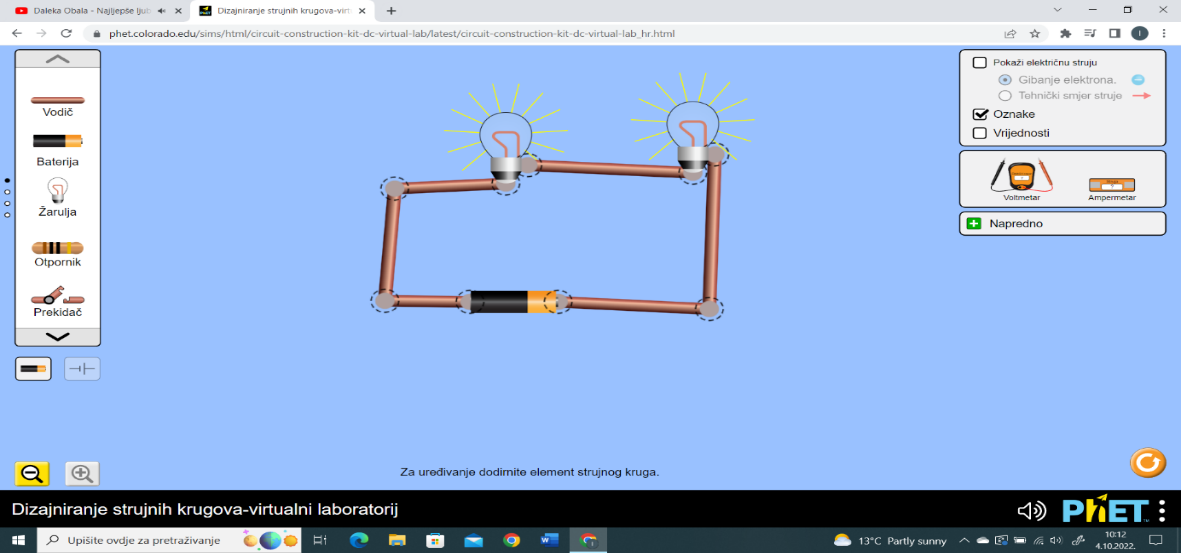 Kada u kupaoni upalim sušilo za kosu, svijetlo počne raditi slabije zato jer su trošila u kućanstvu spojena paralelno.U štednim žaruljama najveći dio električne energije se pretvara u toplinsku energiju. Zbog toga je takve žarulje opasno primiti rukom kada su uključene u struju zato jer se možemo opeći.Dobre vodiče struje prepoznajemo po tome što se, kada se nalaze u zatvorenom strujnom krugu,  lako i brzo  zagrijavaju. Takvi vodiči se koriste u električnim grijačima.Kratki spoj je dobar zato jer u tom spoju nema trošila pa štedimo električnu energiju.Elektromagnet se sastoji od magnetske jezgre oko koje je namotan izolator. Kada krajeve tog izolatora spojimo na izvor električne energije magnetna jezgra prestaje biti magnet.U kompasu se nalazi željezna igla koja nam pokazuje gdje se nalazi sjever.Čovjek je električni vodič, no voda nije.Kada zavojnicu spojimo na izvor električne energije oko nje se javlja magnetno djelovanje. Kada zamijenimo polove na bateriji magnetni polovi na zavojnici se ne mijenjanju. Iz toga zaključujemo da struja nema smjer.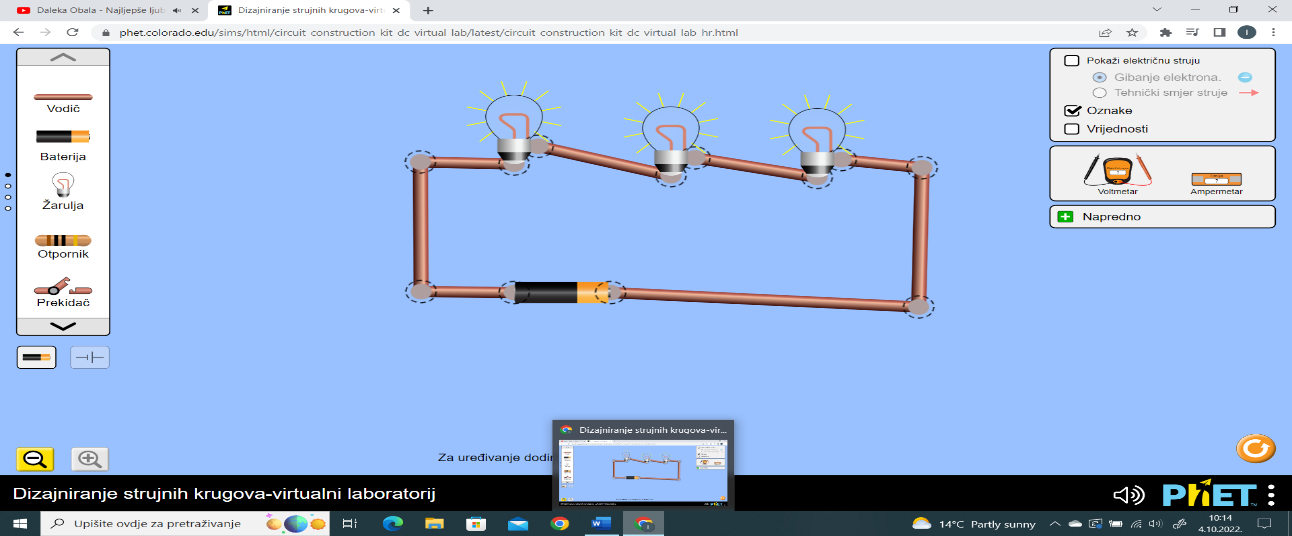 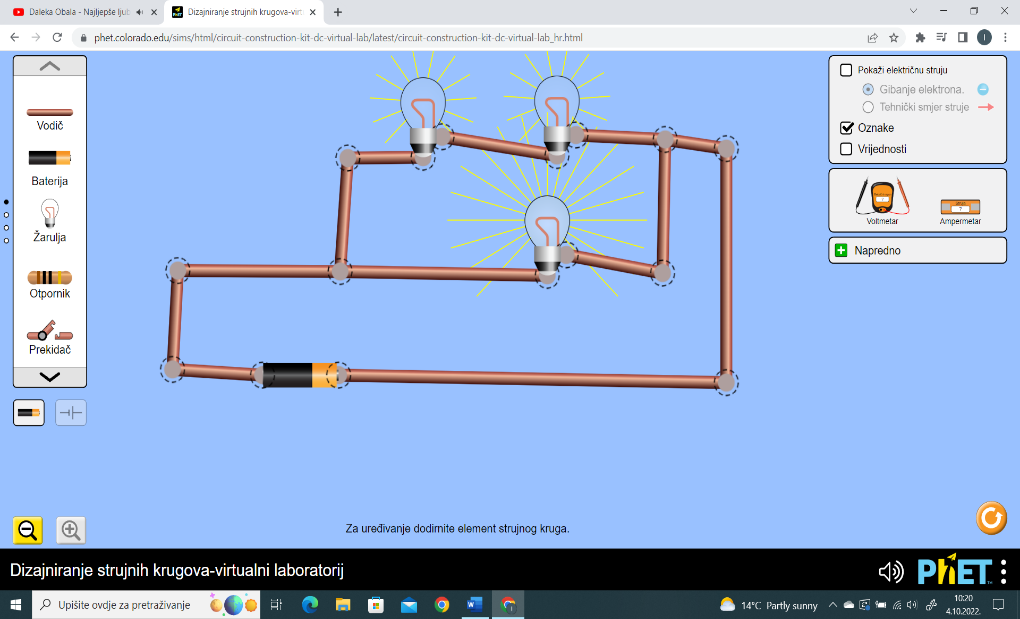 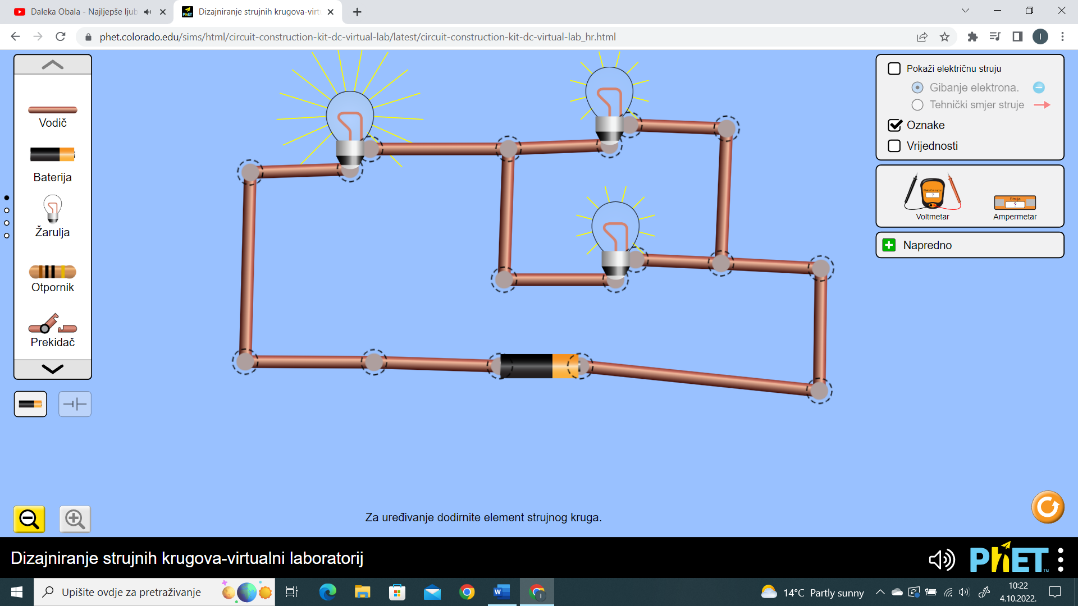 